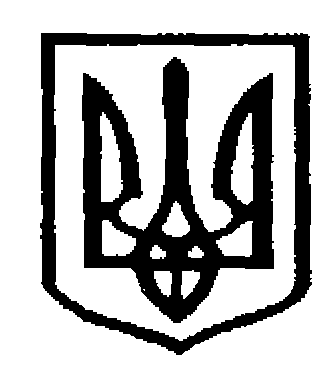 У К Р А Ї Н АЧернівецька міська радаУправлiння  освітивул. Героїв Майдану, 176, м. Чернівці, 58029 тел./факс (0372) 53-30-87  E-mail: osvitacv@gmail.com  Код ЄДРПОУ №02147345Про участь у Всеукраїнській виставці-конкурсі науково-технічної творчості учнівської молоді "Наш пошук і творчість – тобі, Україно!" Надсилаємо лист Департаменту освіти і науки ОВА від 06.04.2022 №01-16/79 про  участь у Всеукраїнській виставці-конкурсі  науково-технічної творчості учнівської молоді "Наш пошук і творчість – тобі, Україно!" для подальшої організації роботи.Заступник начальника з фінансово-економічних                                        Денис КРУГЛЕЦЬКИЙпитань управління              Ірина ЗАСТАНКЕВИЧ12.04.2022 № 01-31/758Керівникам  закладів  освіти